	atsec information security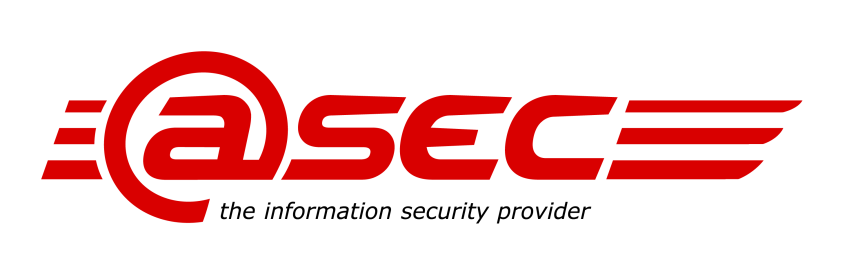 	www.atsec.com	email contact for FIPS 140-2: cst-info@atsec.com FIPS 140-2 Request for InformationThis form guides you in gathering the basic information that atsec needs in order to provide you with information about FIPS 140-2 .Please complete this form and submit it via email or fax. If you have concerns about sharing proprietary information, please contact us to set up an NDA and appropriate transaction security before submitting the form to us.For more information about FIPS 140-2, the CMVP and the terminology used in this form, see the CMVP website.Contact InformationCompany name:      Contact name:      Address:      City:      State:      Country:      Zip/Postal code:      Email:      Phone:      Product InformationWhat is the name of the product you want to have evaluated?What is the version number of the product you want to have evaluated?General ConsiderationsThe following questions are intended to make you aware of some factors that might influence the complexity and duration of a product evaluation.Why are you considering FIPS 140-2 testing for your product? Government bid Customer requirement Nice to have Improve security Improve qualityHow many people are on your development team?How many people are involved with development of the cryptographic module?Have you (as a development organization) been involved in FIPS 140-2 testing before? Yes NoIf yes, has this product been tested under the CMVP before? Yes NoIs the development of the product that you want to test already completed? Yes NoWhat is the product type? Hardware Software FirmwareHow is the cryptographic module presented? Single Chip Multi-chip embedded (for example, a PCB) Multi-chip standalone (for example, a PC)If your product is software, on which underlying hardware platforms does it run?Do you plan to test all of these platforms? Yes NoIf your product is software, on which underlying operating systems does it run? AIX	 z/OS	 Solaris	 z/VM HP/UX	 OS/400	 Linux	 Mac OS X Windows	 Java Card	 Other	If your product runs on other operating systems, please specify them here: ScopeAt which Security Levels do you plan to test your product?1. Cryptographic Module Specification	 1	 2	 3	 42. Ports and Interfaces	 1	 2	 3	 43. Roles Services & Authentication	 1	 2	 3	 44. Finite State Machine	 1	 2	 3	 45. Physical Security	 1	 2	 3	 4	 N/A6. Operational Environment	 1	 2	 3	 4	 N/A7. Cryptographic Key Management	 1	 2	 3	 48. EMI/EMC	 1	 2	 3	 49. Self Tests	 1	 2	 3	 410. Design Assurance	 1	 2	 3	 411. Mitigation of Other Attacks	 1	 2	 3	 4	 N/AOverall Security Level	 1	 2	 3	 4Select the Approved security functions (Refer to FIPS 140-2 Annex A): Block Ciphers: AES: Triple Des, Skipjack  Block Cipher Modes: CCM, CMAC, GCM / GMAC / XPN, Key wrap, XTS Digital Signatures: FIPS 186-4: DSA, ECDSA, RSA ; FIPS 186-2: DSA, ECDSA, RSA Symmetric Key: Skipjack FIPS 185 Escrowed Encryption Standard (EES) Key Derivation Functions: KBKDF Key Management: KAS Message Authentication: HMAC (FIPS 198-1) Random Number Generation: DRBG Secure Hashing: SHA-2, SHA-1, SHA-3 Component Testing: ECC-CDH (SP 800-56A), ECDSA Signature (FIPS 186-4), KDF (SP800-135), RSA PKCS1-v1.5 RSASP1 (FIPS 186-4), RSA PKCS1-vPSS RSASP1 (FIPS 186-4), RSADP Decryption (SP 800-56B; PKCS#1 v2.1)Have these functions already been validated by the Cryptographic Algorithm Validation Program? Yes NoWhen do you want the testing to start?When do you want the certification process to end?Do you plan to test later releases of your product? Yes NoWas this product designed/developed with FIPS 140-2 specification as a requirement? Yes NoName the programming languages used to develop the product:Design and DocumentationA list of required documentation is given in the FIPS 140-2 standard in Appendix "A". Please review this as you will need to produce all this documentation to the laboratory. Do you have all the required documentation available to provide to the laboratory? Yes NoDo you have any of these manuals? Administration Guide User Guide Installation Guide Error Reference/Troubleshooting Security Policy compliant with FIPS 140-2 Appendix "A"Do you have a high-level design document that describes the major structural units (subsystems) of the product and the implementation of its security functionality for the release that is going to be certified? Yes NoIn general, what type of design documentation do you develop or maintain for your product? Feature-based documentation only; old design documentation is not updated Updates of old design documentation to reflect the updated implementation in a new release None OtherIf you have other type of design documentation, please give a brief description of what type documentation you have:Processes and ProceduresThe scope of the FIPS 140-2 evaluation is not limited to technical aspects. The development environment and its ability to provide for a secure and reliable product are also important.Which of the following items do you have under configuration management (version control, access control, release management)? Implementation representation (such as source code) Design documentation Test plans, test cases, and results User manuals Security-relevant defects FIPS 140-2 -specific evidenceSpecify which tools you use for configuration management?Do you own the complete source code for your product? Yes NoDid any external organization contribute to developing the security functions of your product? Yes NoWhere is your product developed and tested? One location Multiple locationsDo all development and manufacturing sites implement measures to physically and logically protect the development of the product (for example, the source code and design documentation)? Yes NoIs the product classified for export control by BIS? (http://www.bis.doc.gov/)? Yes NoIf yes, specify the ECCN:      CommentsAdditional comments:If you have any questions, please contact atsec at cst-lab@atsec.com or by telephone (see http://www.atsec.com/us/addresses-contact.html for regional office numbers).